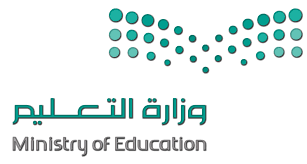 السؤال الأول :  أ-  ضع علامة √ أمام العبارات الصحية و X أمام العبارات الخاطئة: -    ب-: وضح المقصود بالرموز في العمليات الحسابية في الإكسل ؟السؤال الثاني : اكتب مسمى المخططات البيانية  التالية: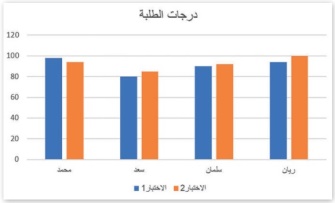 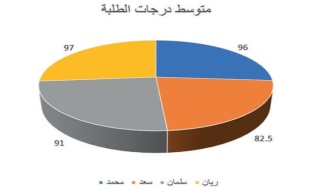 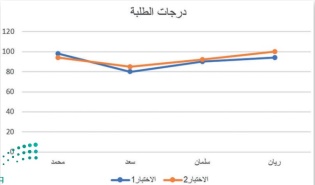 